ANEXOSuma fija y cuota variable según código de actividad, máxima desagregación. CIIU Revisión 2. Año 2014.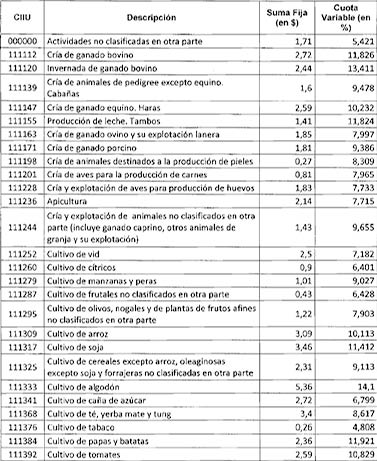 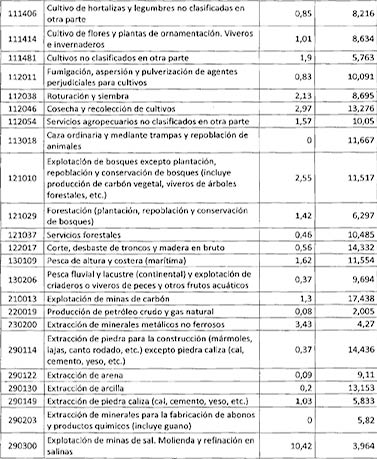 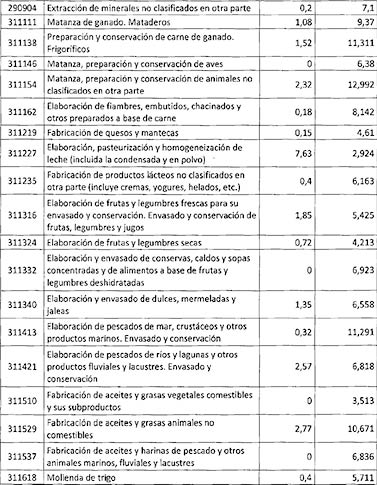 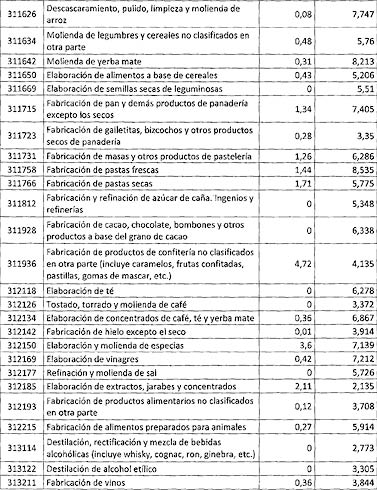 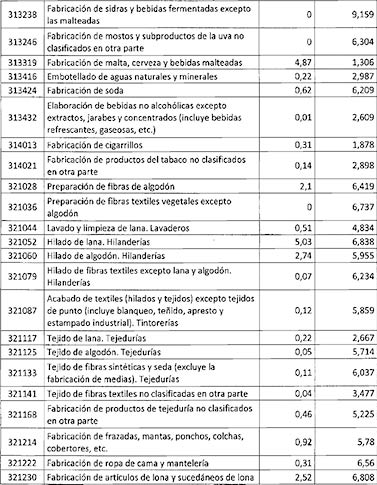 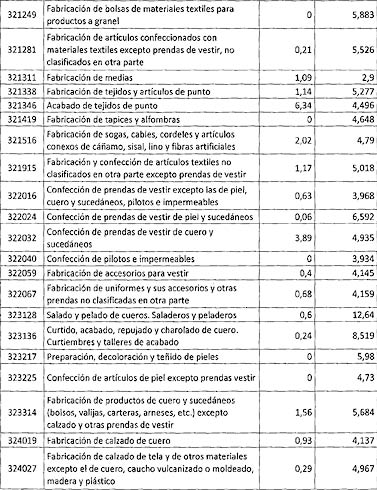 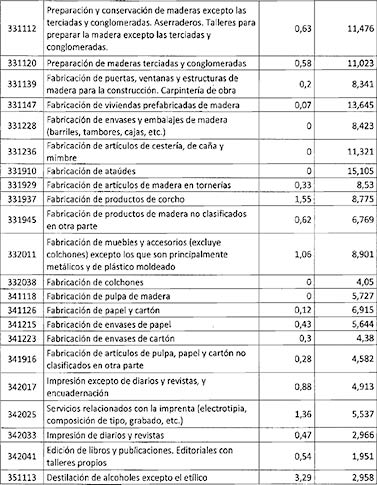 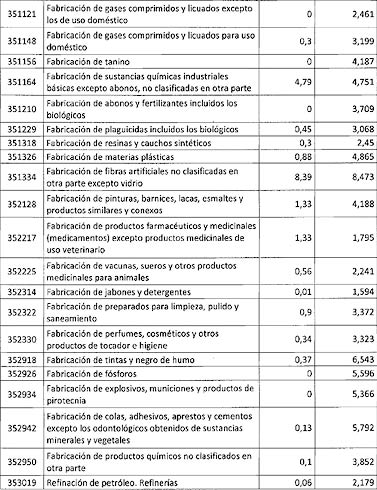 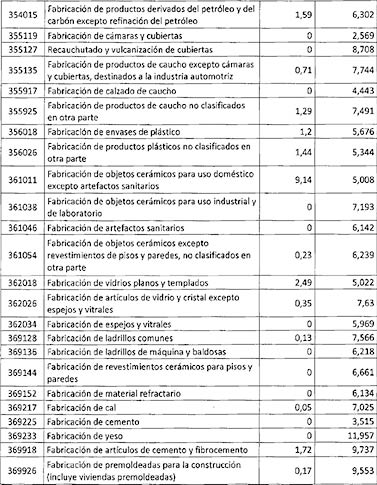 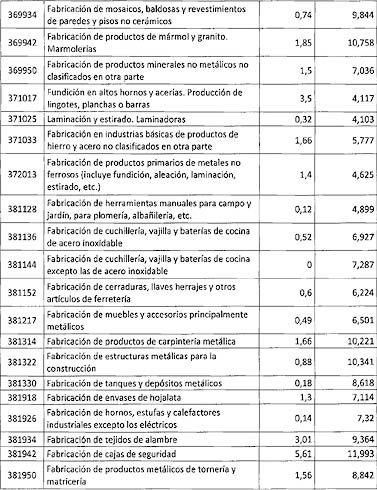 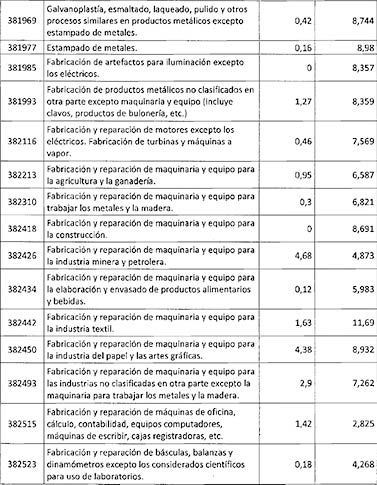 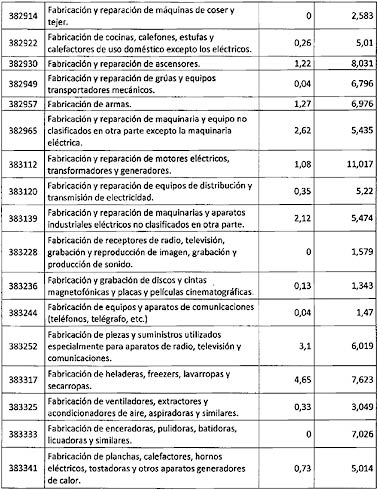 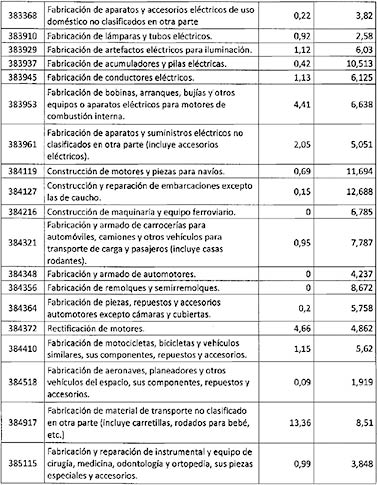 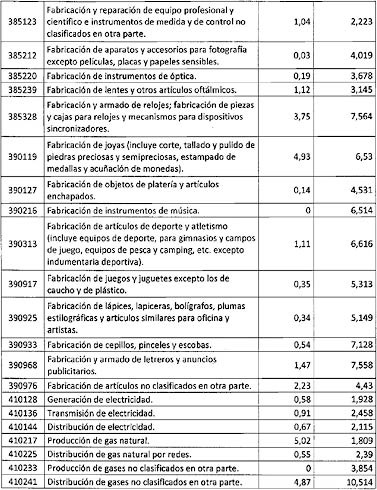 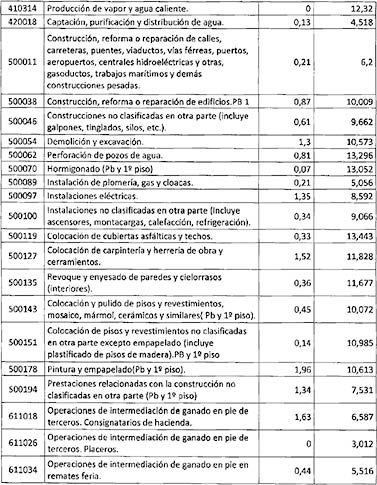 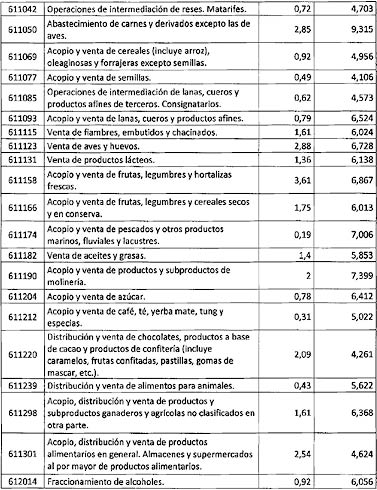 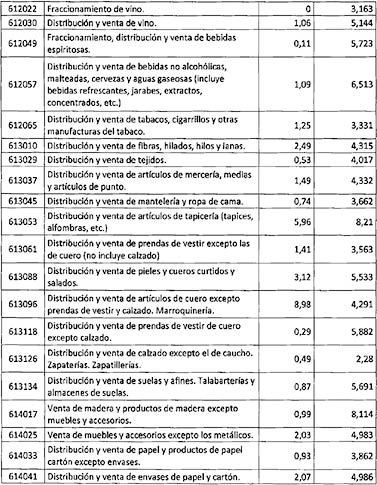 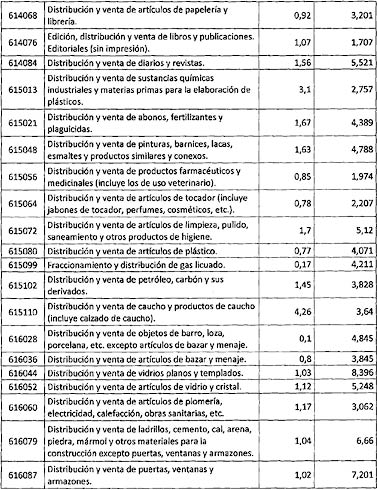 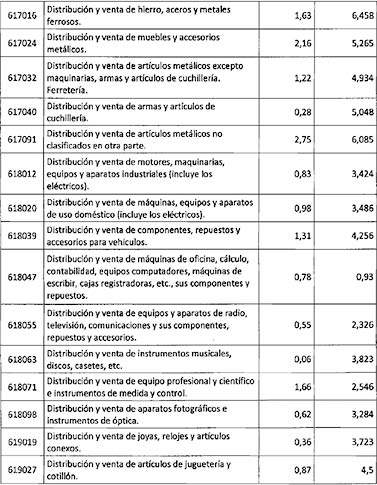 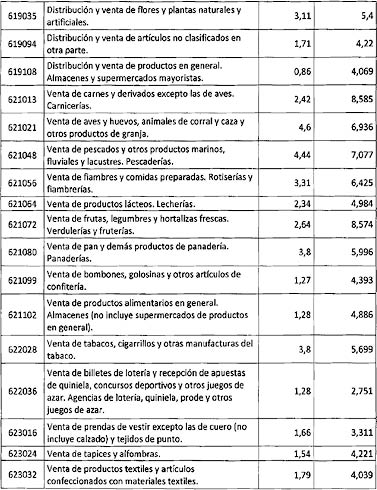 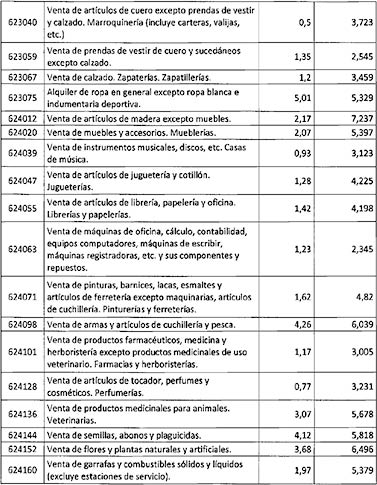 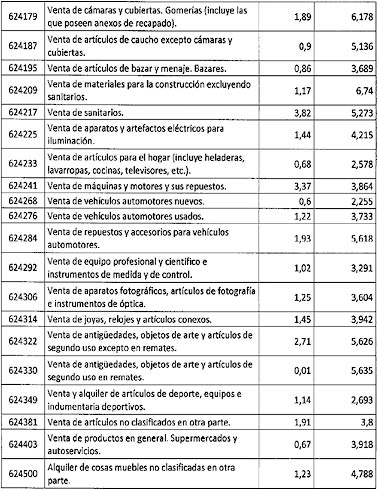 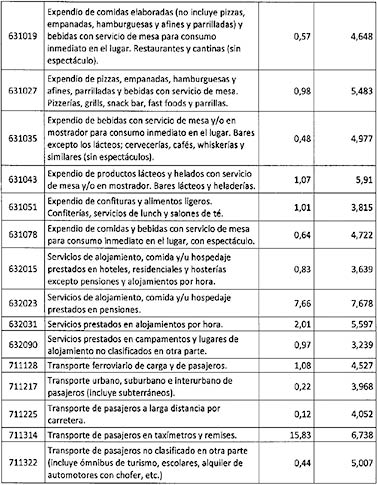 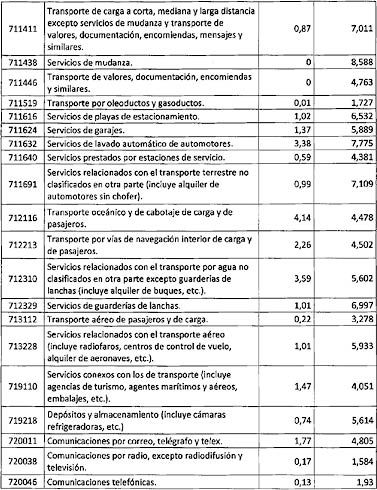 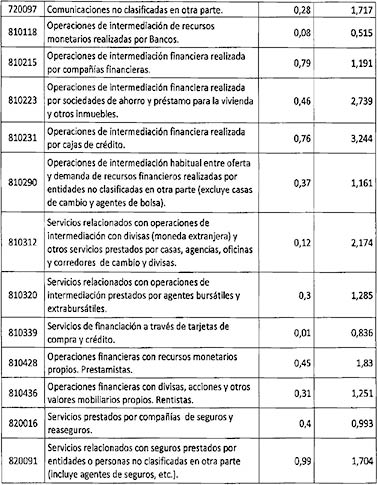 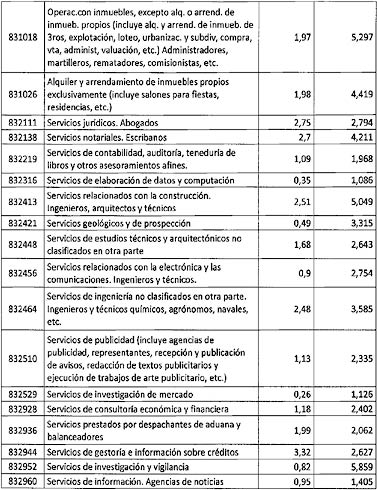 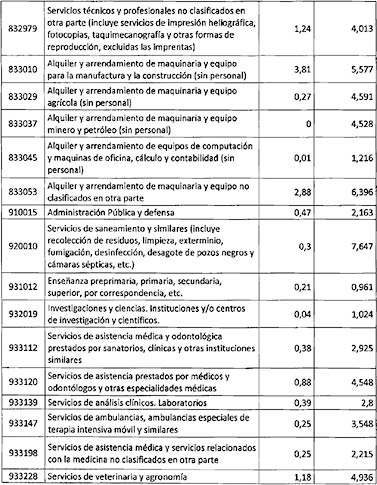 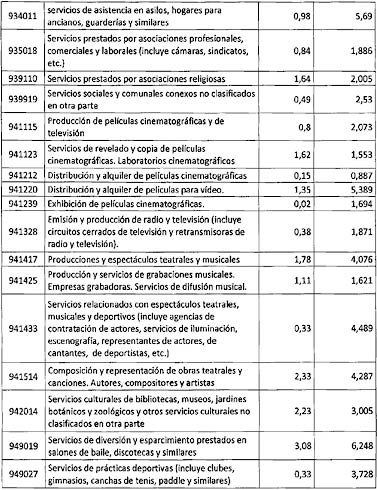 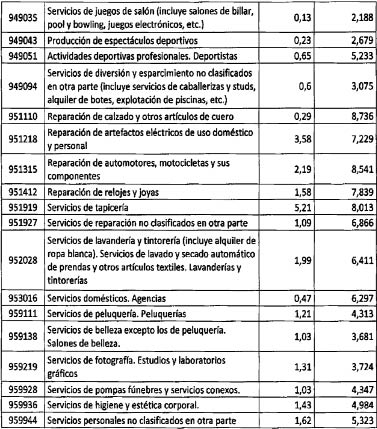 Suma fija y cuota variable según código de actividad, máxima desagregación. CIIU Revisión 3. Año 2014.

Suma fija y cuota variable según código de actividad, máxima desagregación. CIIU
Revisión 4. Año 2014.
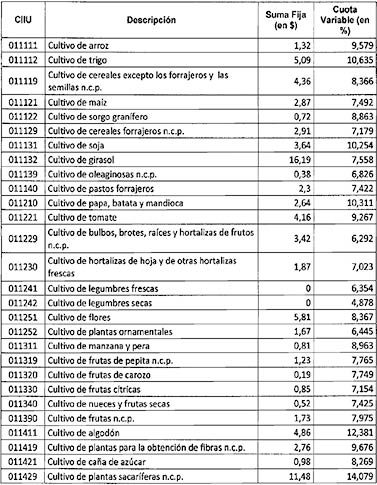 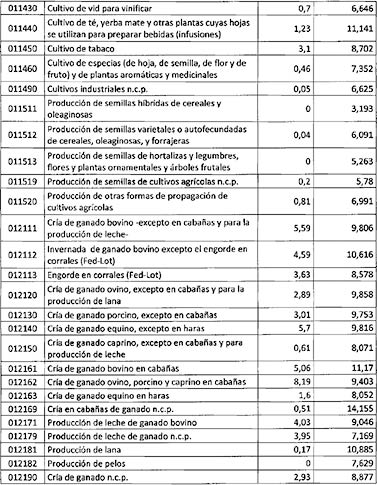 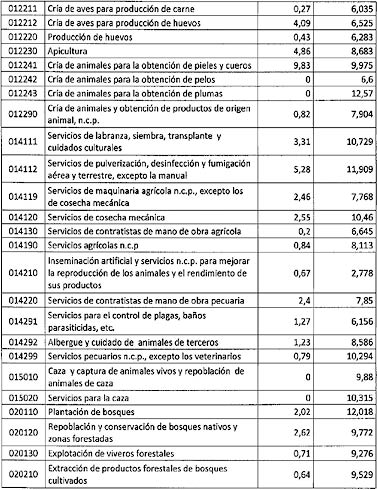 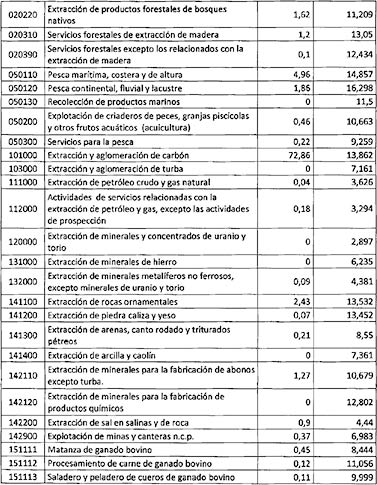 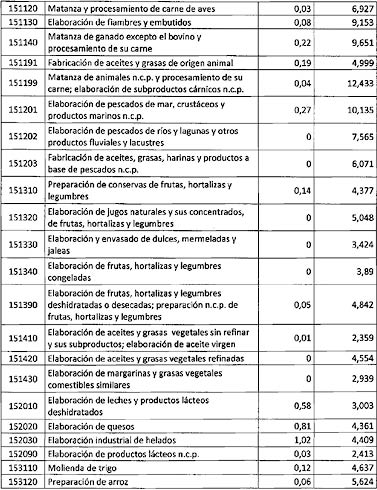 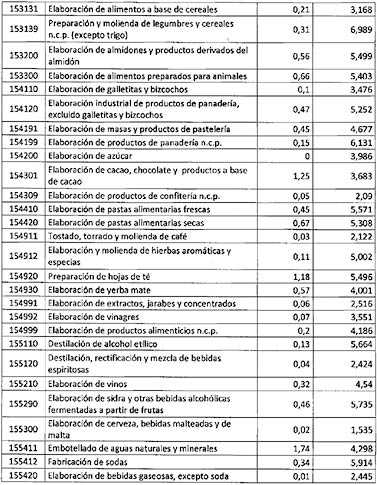 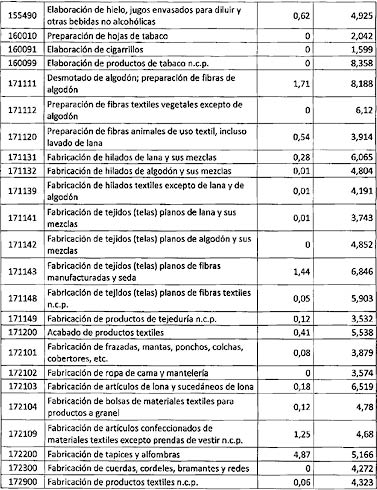 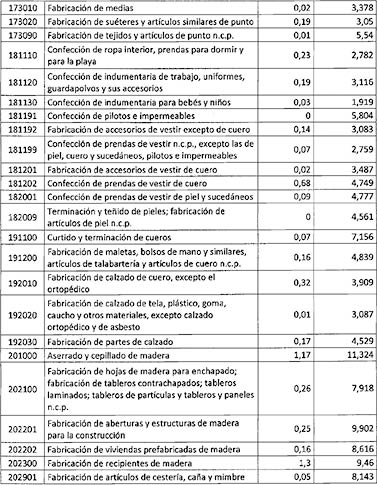 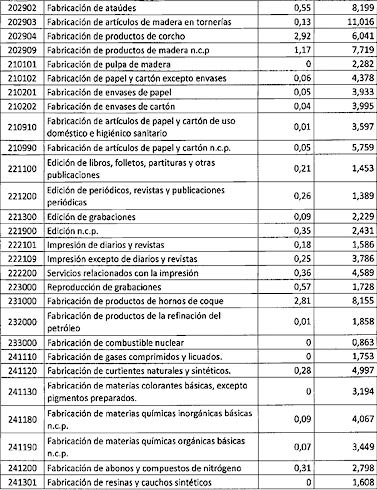 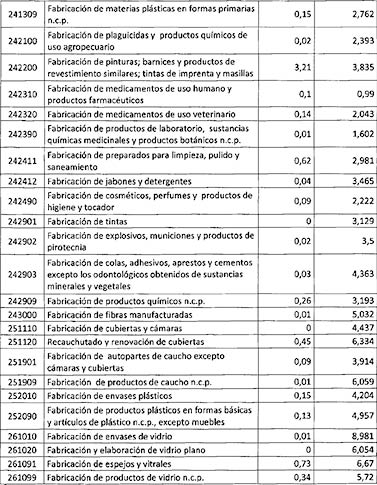 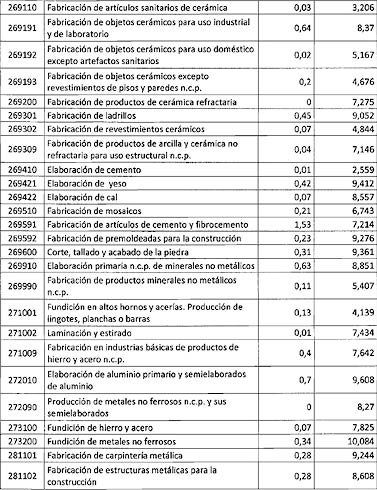 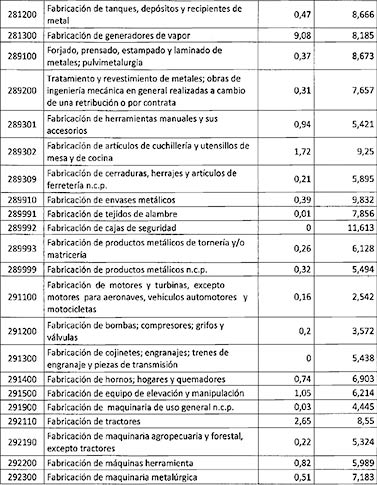 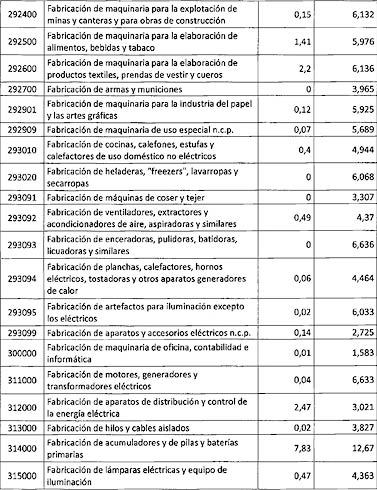 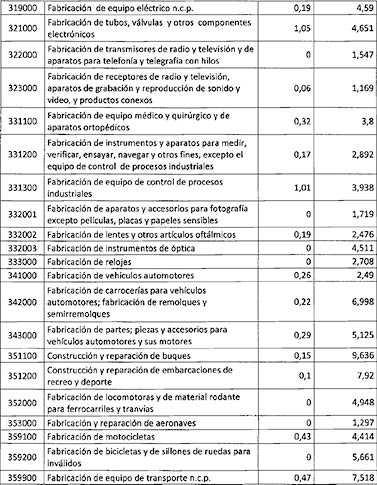 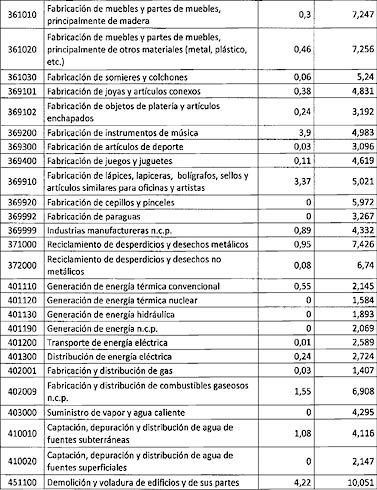 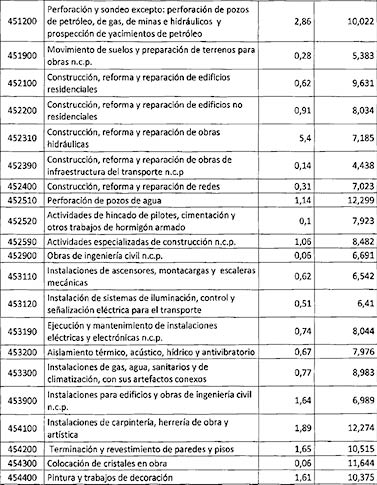 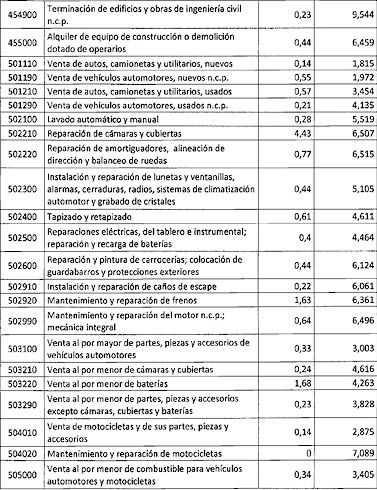 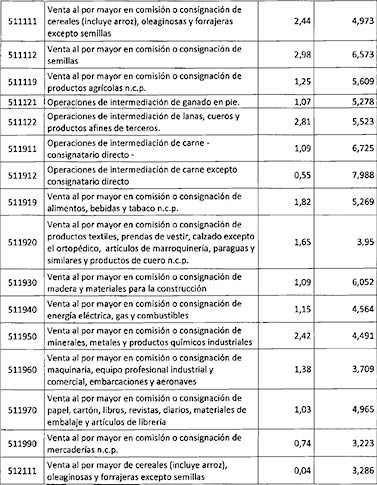 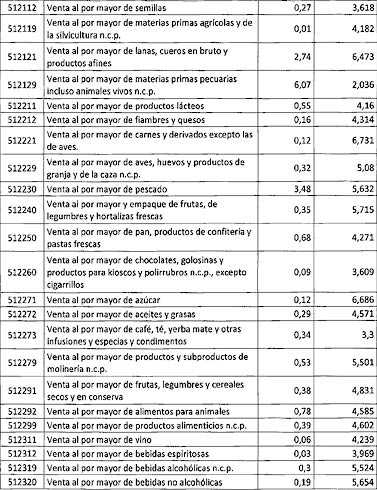 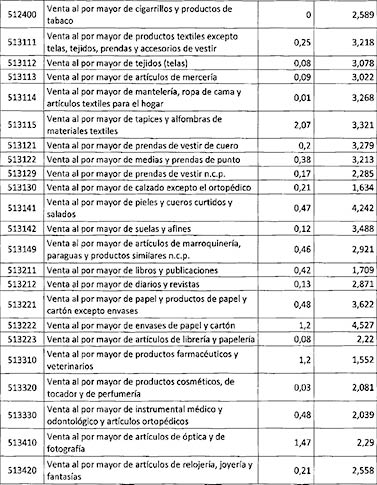 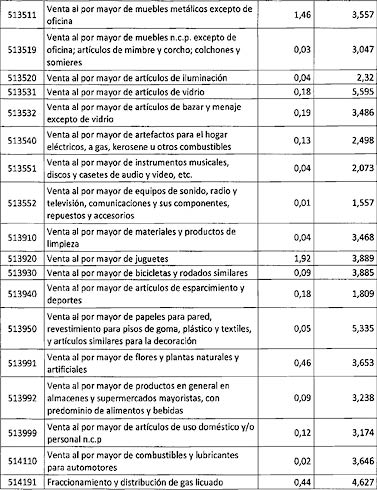 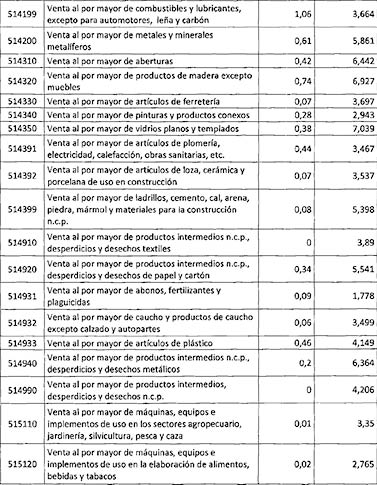 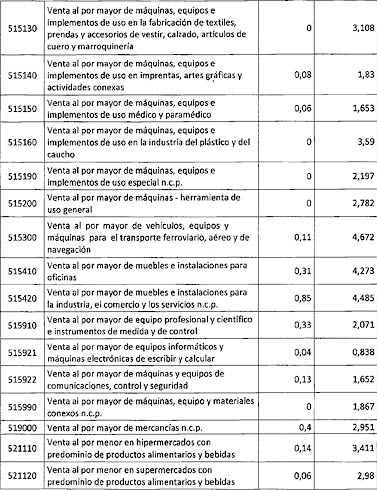 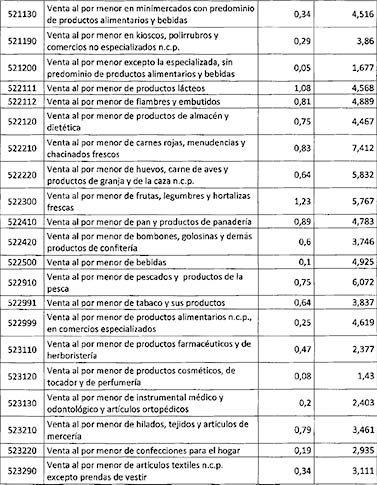 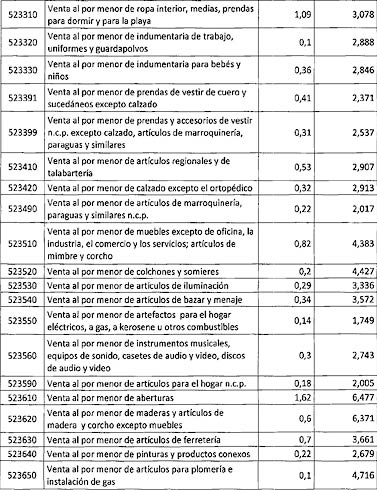 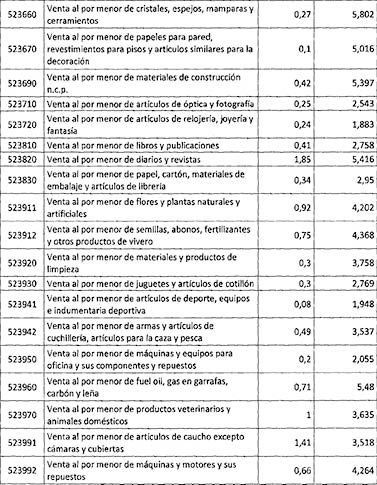 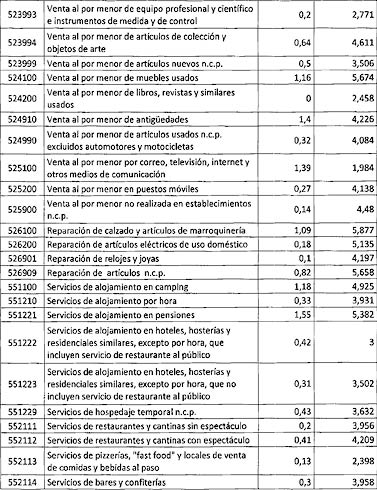 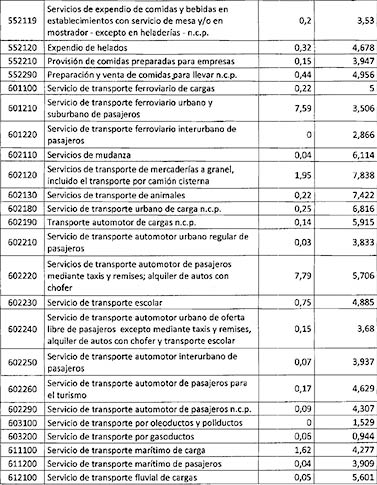 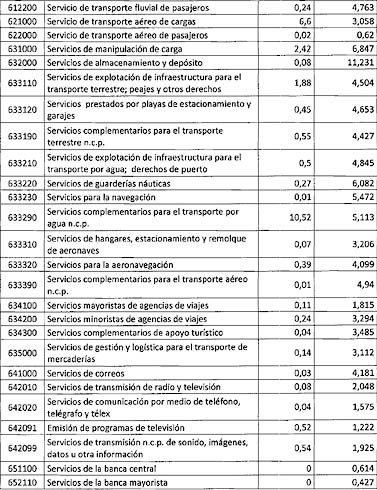 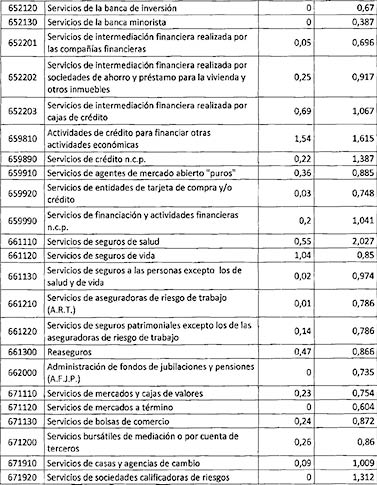 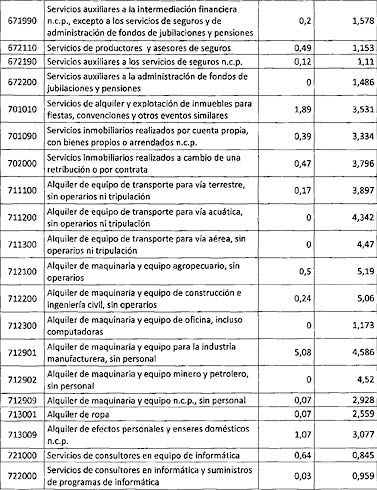 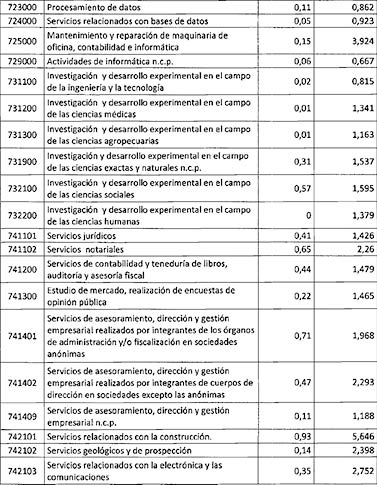 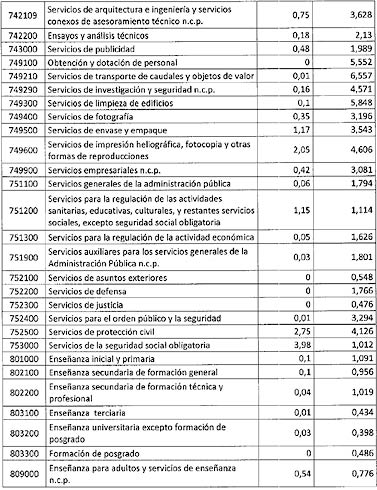 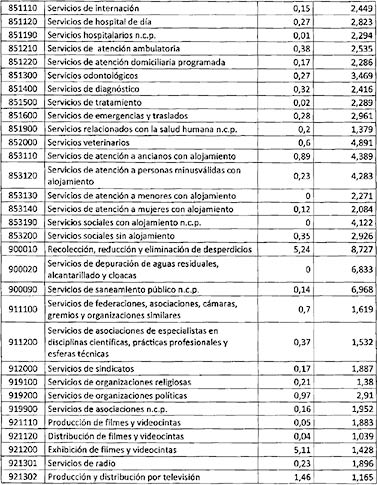 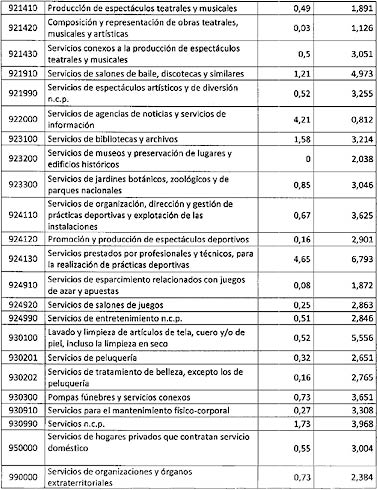 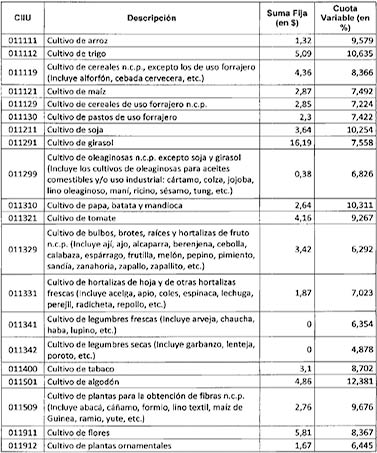 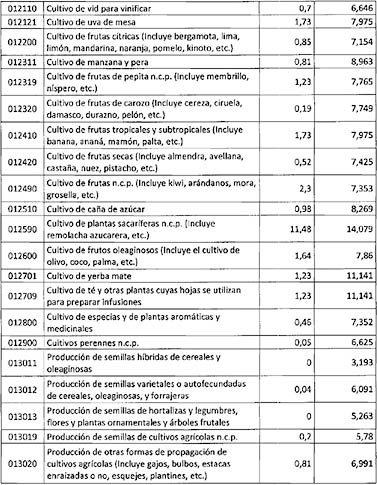 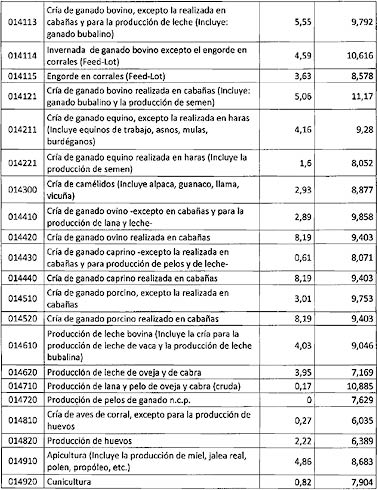 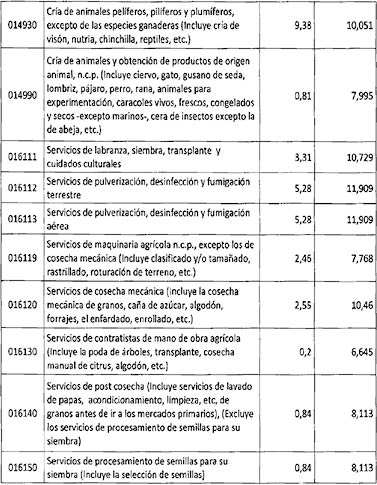 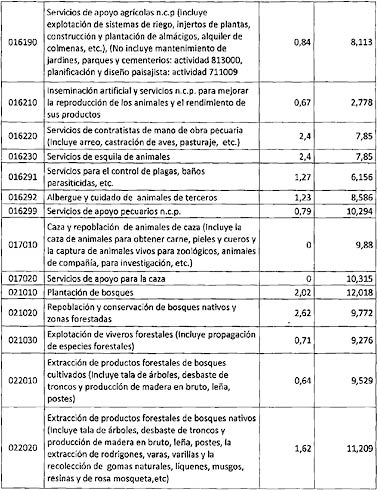 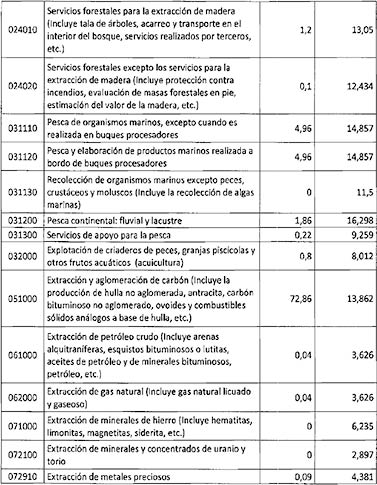 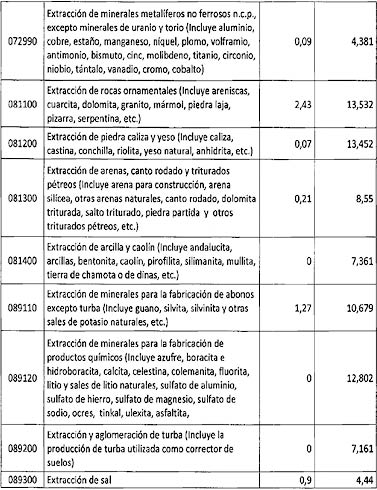 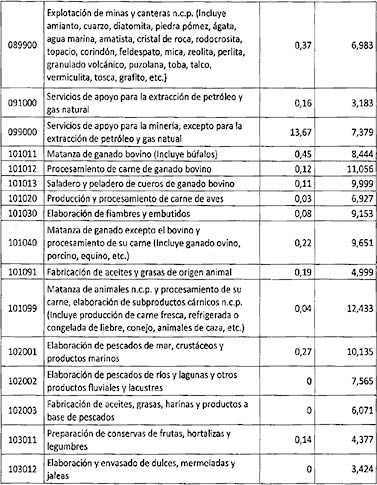 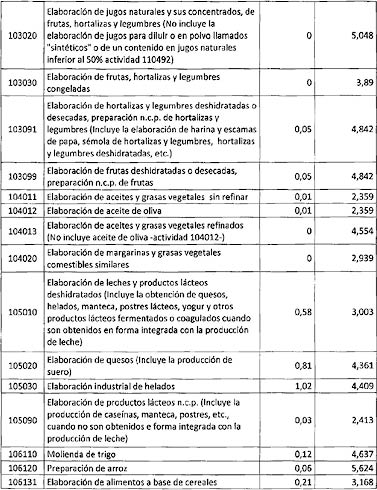 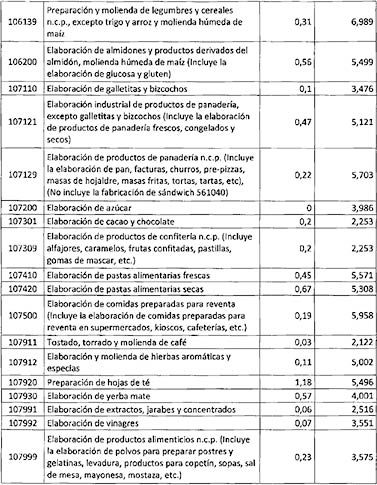 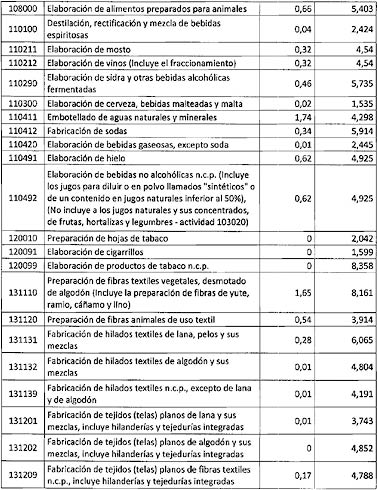 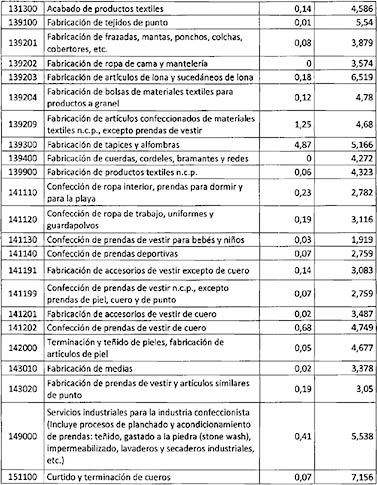 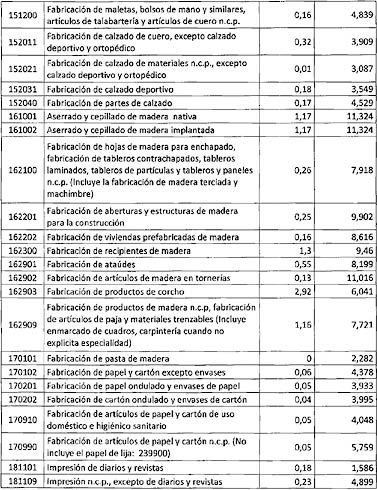 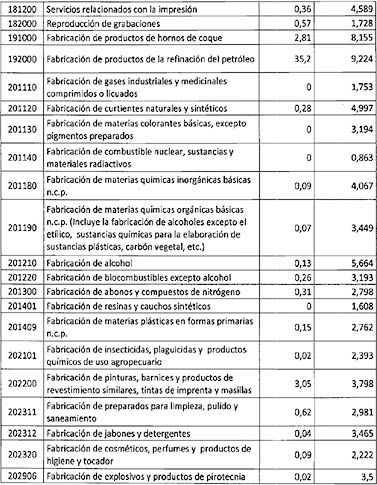 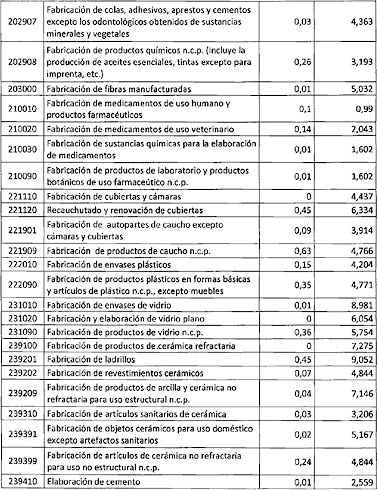 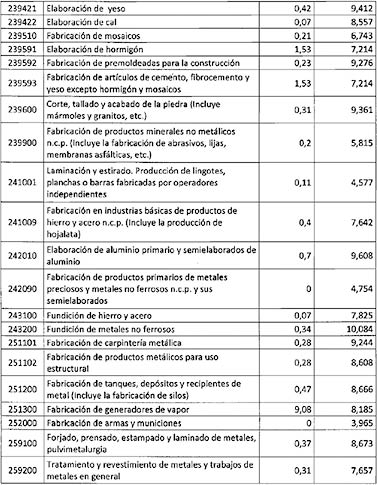 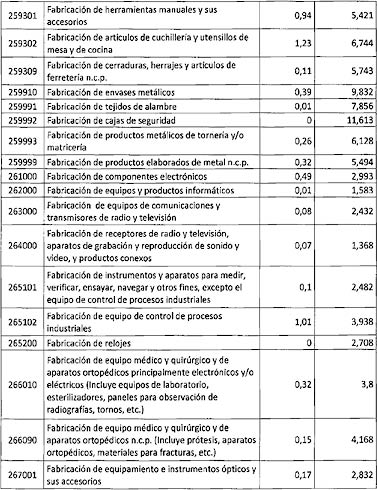 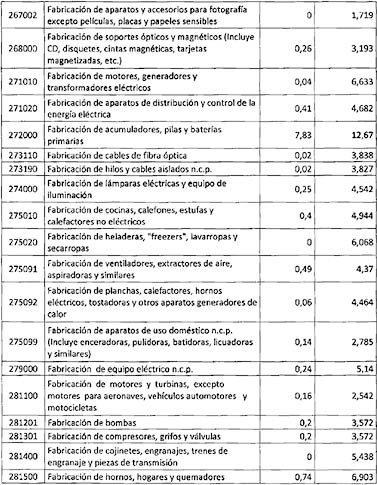 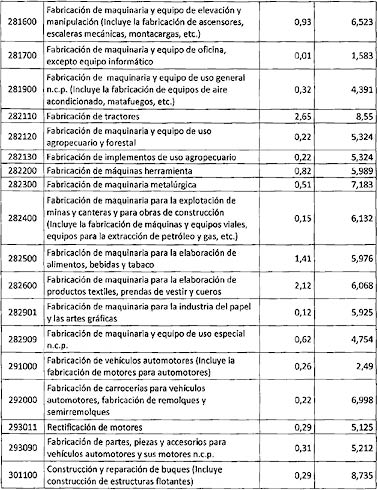 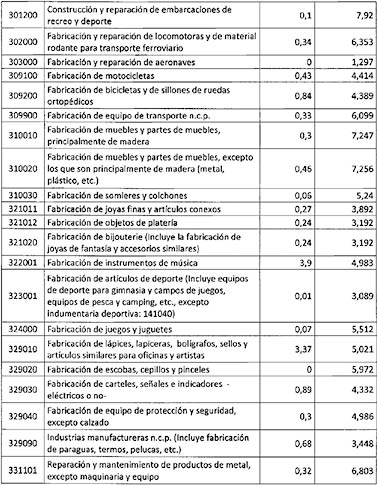 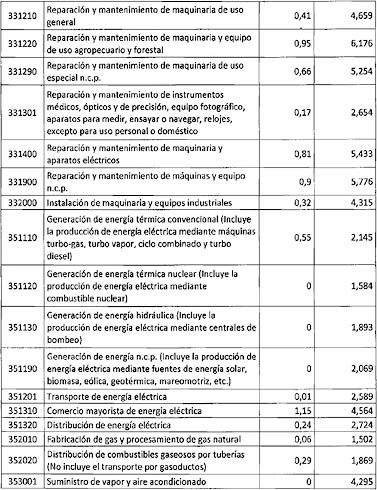 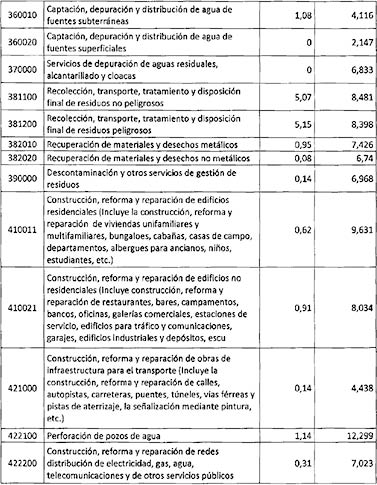 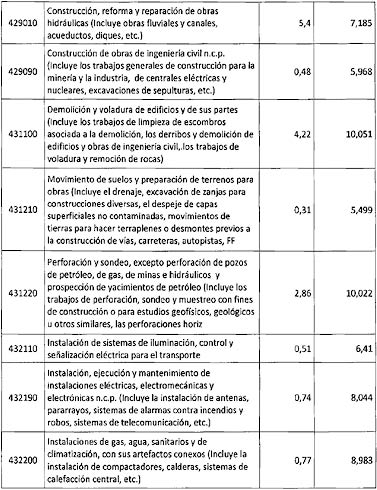 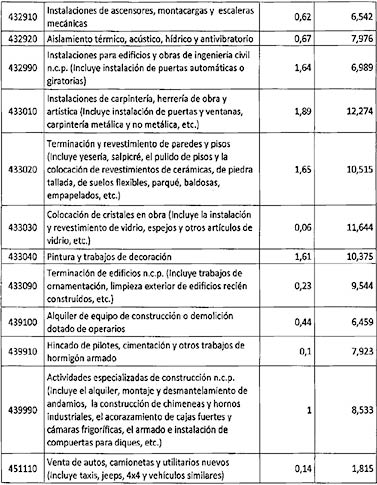 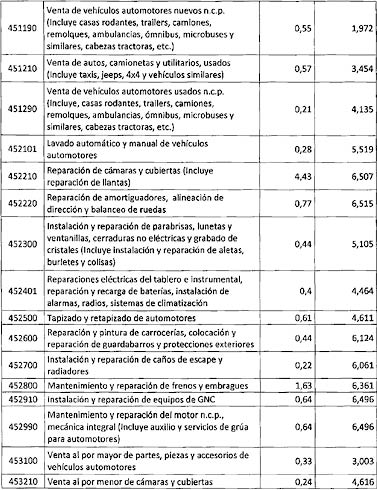 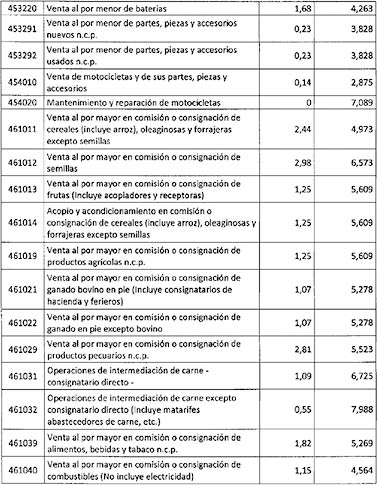 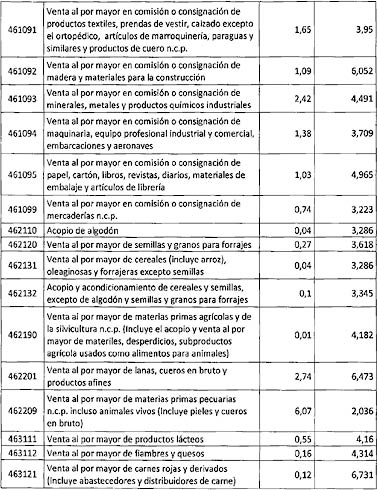 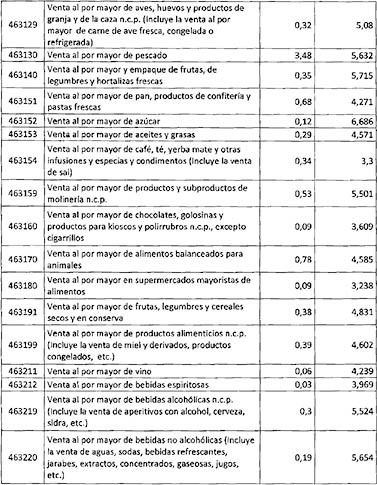 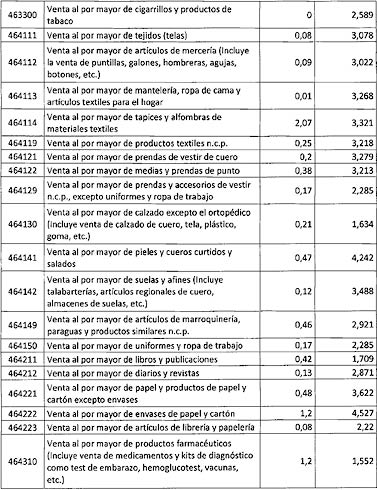 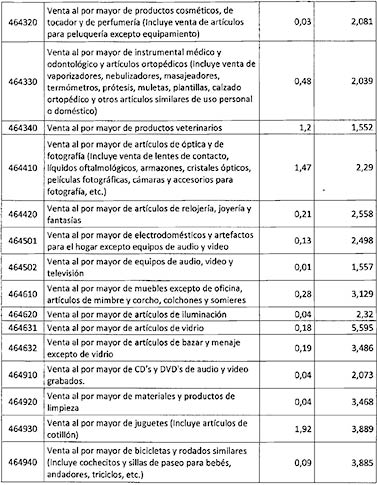 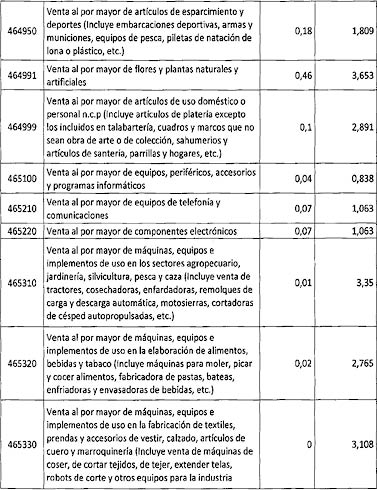 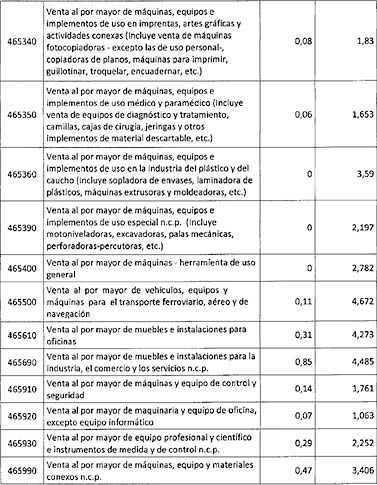 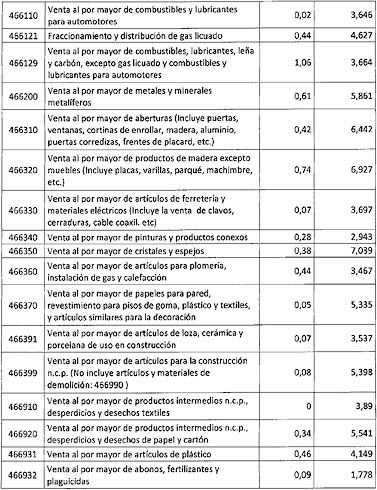 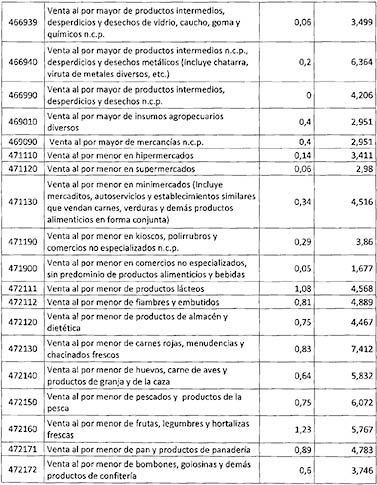 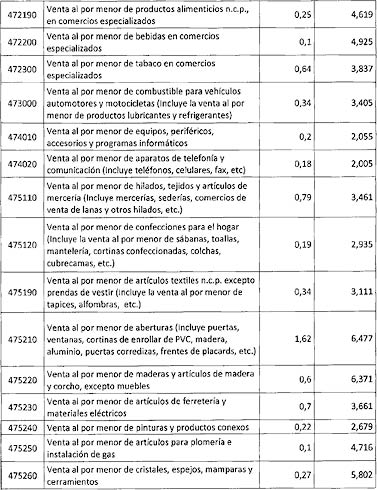 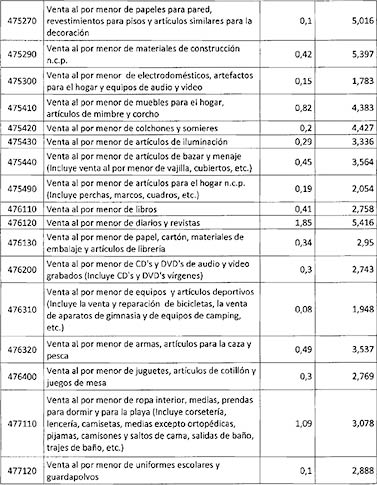 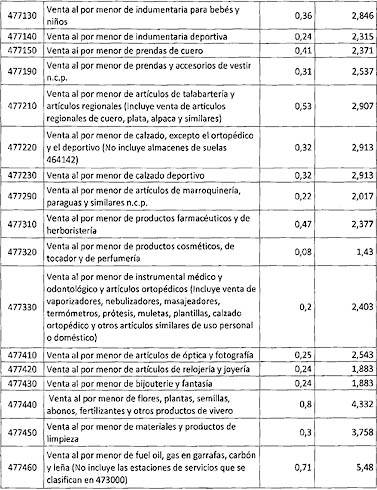 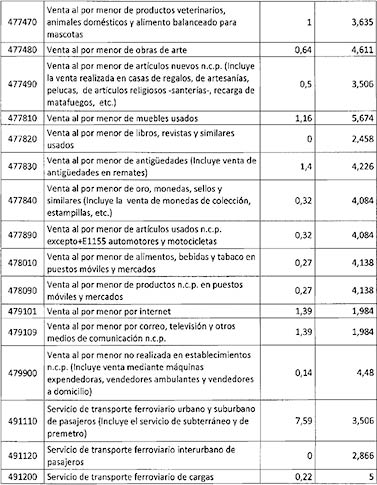 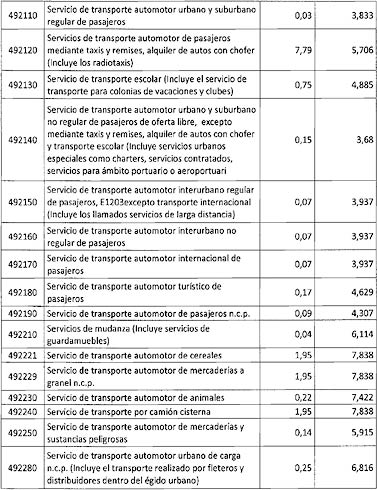 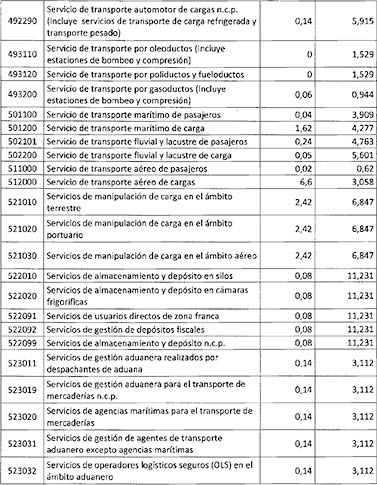 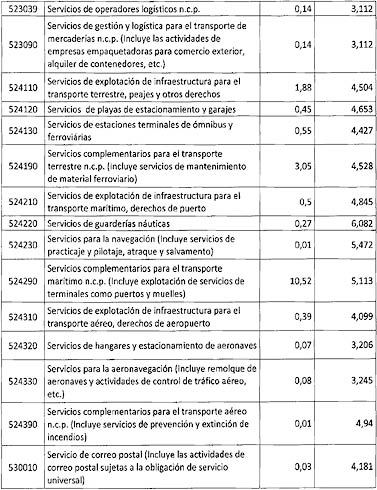 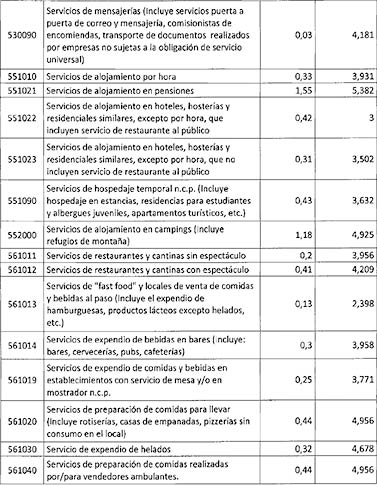 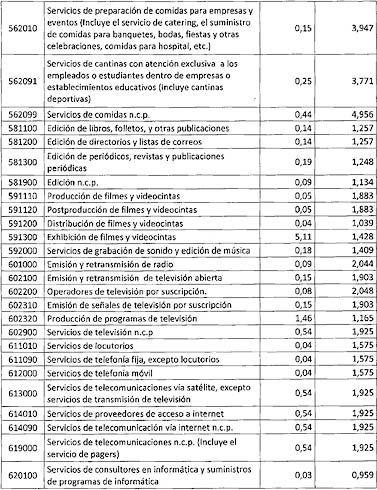 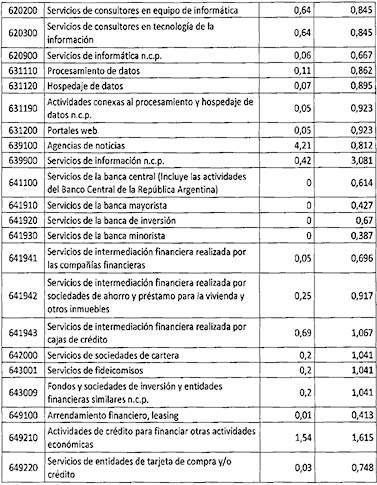 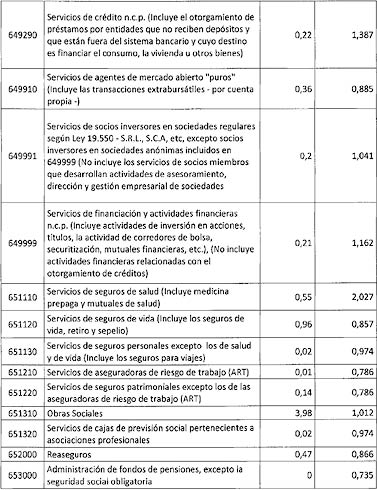 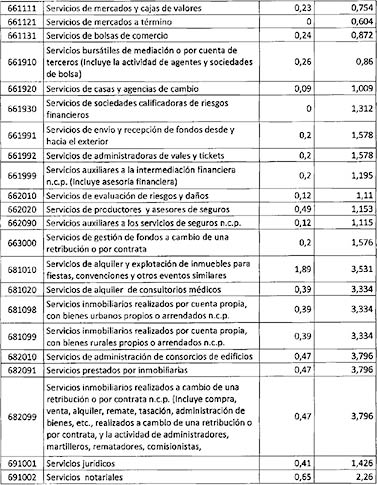 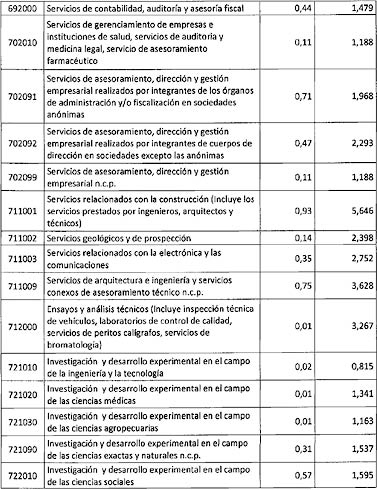 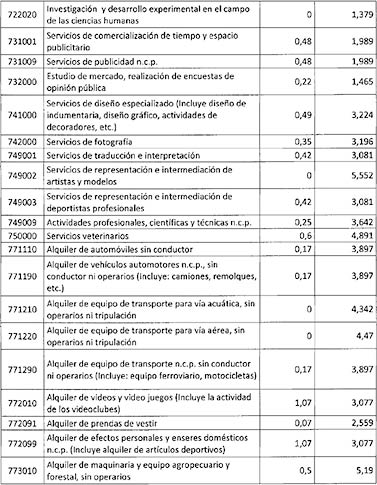 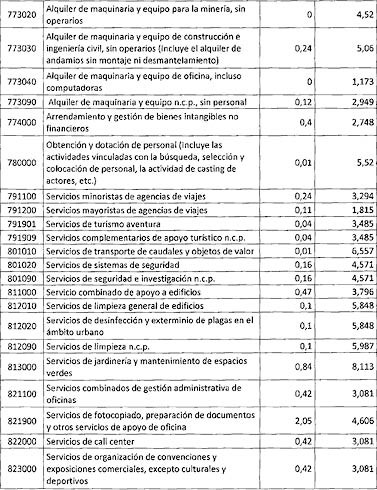 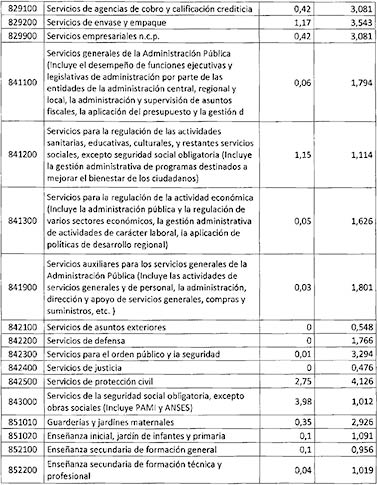 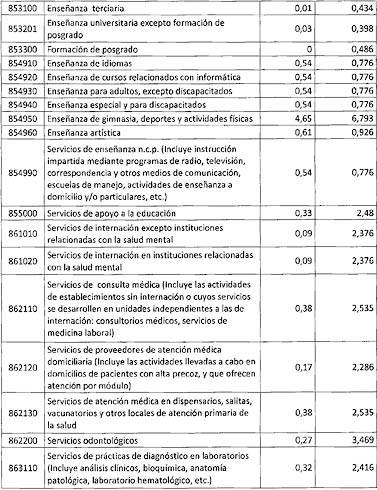 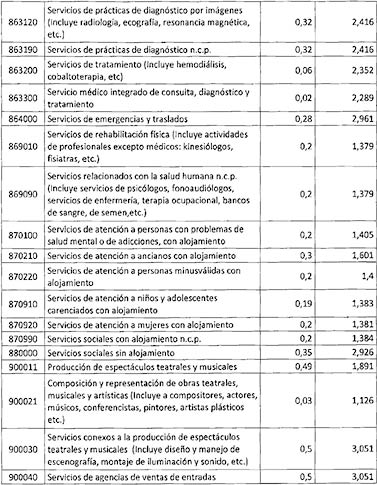 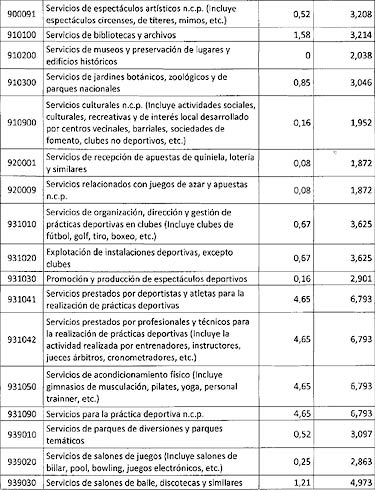 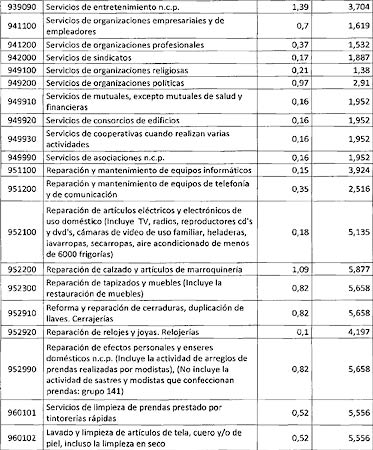 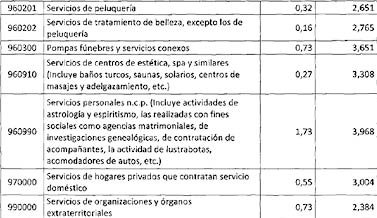 